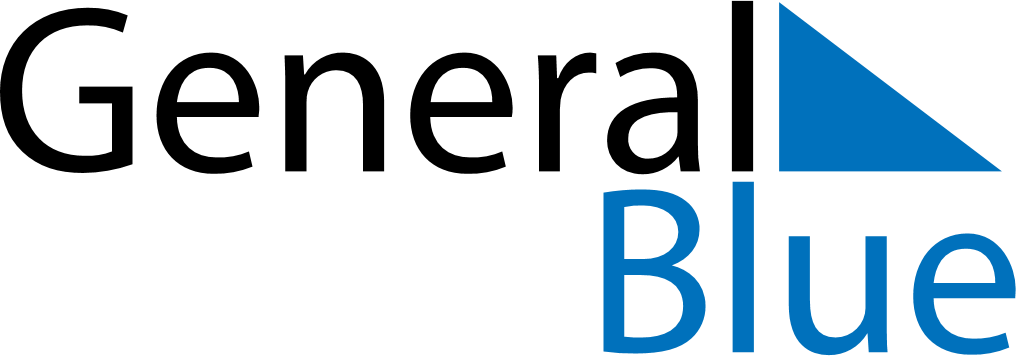 February 2022February 2022February 2022United Arab EmiratesUnited Arab EmiratesMONTUEWEDTHUFRISATSUN12345678910111213141516171819202122232425262728Laylat al-Mi’raj